 Homework Worksheet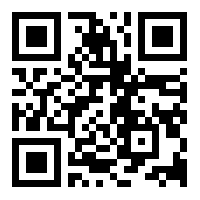 Year 9 German Term 3.2 Week 4Part 1: Practise on Quizlet for 15 minutes. Do the following tasks: Write (both translating into English and into German); Spell (hear & type); Test (all questions).Part 2: Using the words around the edge of the text, make at least 10 replacements (or as many as you can) in 13 minutes.Note: you may need to make changes to the form or position of other words.	Photo attribution: A.Savin (Wikimedia Commons · WikiPhotoSpace), FAL, via Wikimedia Commons 
Now complete either Part 3a OR Part 3b (12 minutes).Part 3a: Now translate your adapted text into English.Lunchkonzerte in der Philharmonie*Letzte Woche bin ich mit meiner Klasse zu einem Lunchkonzert in der Berliner Philharmonie gegangen. Wir haben keine Karten kaufen gekauft, weil der Eintritt kostenlos war. Im ersten Stunde haben wir ein interessantes Band gesehen und danach hat ein Sänger gesungen. Zum Glück gab es in der Philharmonie viel Gerichte, weil ich Hunger hatte. Ich habe ein Eis  gegessen. Der Raum war voll, weil die Musiker sehr gut war waren. Vor mir war eine ein lustiger Mann. Ich habe ihr ihm geholfen und viel Essen gegeben. Eine Stunde war nicht lang genug und ich möchte wieder in so ein Konzert gehen. Ich habe mit meiner meinem Lehrer gesprochen und sie er hat mir versprochen, mich ein anderes Mal mitzunehmen. Früher habe ich lieber andere Sachen gesehen, aber jetzt will ich mehr Orchester sehen. Part 3b: Rewrite the original text from the point of view of another person, either a boy [he/er] or a girl [she/sie]. Make all the necessary changes of pronoun (I, s/he, we, they), verb form and possessive adjective (my, his/her, our, their)Part 4: Word substitution: Click on the box next to all of the words that could replace the word in bold to form a grammatically correct sentence with a sensible meaning.Sänger[Chor]haben[mussten]Klasse[Mutter]lustige[alte]letzte Woche[gestern]Lunchkonzerte in der Philharmonie*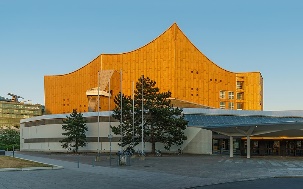 Gestern bin ich mit meiner Mutter zu einem Lunchkonzert in der Berliner Philharmonie gegangen. Wir mussten keine Karten kaufen, weil der Eintritt kostenlos war. Im ersten Teil haben wir ein interessantes Orchester gesehen und danach hat ein Chor gesungen. Zum Glück gab es in der Philharmonie viel Essen, weil ich Hunger hatte. Ich habe ein Butterbrot gegessen. Der Raum war voll, weil die Musik sehr gut war. Hinter mir war eine alte Frau. Ich habe ihr geholfen und viel Essen gebracht. Eine Stunde war zu kurz und ich möchte mehr als einmal in so ein Konzert gehen. Ich habe mit meiner Mutter gesprochen und sie hat mir versprochen, mich wieder mitzunehmen. Bisher habe ich lieber Filme gesehen, aber jetzt will ich mehr Orchester sehen. * The Philharmonie is a famous concert hall in Berlin and is home to the Berlin Philharmonic Orchestra.Lunchkonzerte in der Philharmonie*Gestern bin ich mit meiner Mutter zu einem Lunchkonzert in der Berliner Philharmonie gegangen. Wir mussten keine Karten kaufen, weil der Eintritt kostenlos war. Im ersten Teil haben wir ein interessantes Orchester gesehen und danach hat ein Chor gesungen. Zum Glück gab es in der Philharmonie viel Essen, weil ich Hunger hatte. Ich habe ein Butterbrot gegessen. Der Raum war voll, weil die Musik sehr gut war. Hinter mir war eine alte Frau. Ich habe ihr geholfen und viel Essen gebracht. Eine Stunde war zu kurz und ich möchte mehr als einmal in so ein Konzert gehen. Ich habe mit meiner Mutter gesprochen und sie hat mir versprochen, mich wieder mitzunehmen. Bisher habe ich lieber Filme gesehen, aber jetzt will ich mehr Orchester sehen. * The Philharmonie is a famous concert hall in Berlin and is home to the Berlin Philharmonic Orchestra.Lunchkonzerte in der Philharmonie*Gestern bin ich mit meiner Mutter zu einem Lunchkonzert in der Berliner Philharmonie gegangen. Wir mussten keine Karten kaufen, weil der Eintritt kostenlos war. Im ersten Teil haben wir ein interessantes Orchester gesehen und danach hat ein Chor gesungen. Zum Glück gab es in der Philharmonie viel Essen, weil ich Hunger hatte. Ich habe ein Butterbrot gegessen. Der Raum war voll, weil die Musik sehr gut war. Hinter mir war eine alte Frau. Ich habe ihr geholfen und viel Essen gebracht. Eine Stunde war zu kurz und ich möchte mehr als einmal in so ein Konzert gehen. Ich habe mit meiner Mutter gesprochen und sie hat mir versprochen, mich wieder mitzunehmen. Bisher habe ich lieber Filme gesehen, aber jetzt will ich mehr Orchester sehen. * The Philharmonie is a famous concert hall in Berlin and is home to the Berlin Philharmonic Orchestra.Lunchkonzerte in der Philharmonie*Gestern bin ich mit meiner Mutter zu einem Lunchkonzert in der Berliner Philharmonie gegangen. Wir mussten keine Karten kaufen, weil der Eintritt kostenlos war. Im ersten Teil haben wir ein interessantes Orchester gesehen und danach hat ein Chor gesungen. Zum Glück gab es in der Philharmonie viel Essen, weil ich Hunger hatte. Ich habe ein Butterbrot gegessen. Der Raum war voll, weil die Musik sehr gut war. Hinter mir war eine alte Frau. Ich habe ihr geholfen und viel Essen gebracht. Eine Stunde war zu kurz und ich möchte mehr als einmal in so ein Konzert gehen. Ich habe mit meiner Mutter gesprochen und sie hat mir versprochen, mich wieder mitzunehmen. Bisher habe ich lieber Filme gesehen, aber jetzt will ich mehr Orchester sehen. * The Philharmonie is a famous concert hall in Berlin and is home to the Berlin Philharmonic Orchestra.Vor[Hinter]Band[Orchester]Lunchkonzerte in der Philharmonie*Gestern bin ich mit meiner Mutter zu einem Lunchkonzert in der Berliner Philharmonie gegangen. Wir mussten keine Karten kaufen, weil der Eintritt kostenlos war. Im ersten Teil haben wir ein interessantes Orchester gesehen und danach hat ein Chor gesungen. Zum Glück gab es in der Philharmonie viel Essen, weil ich Hunger hatte. Ich habe ein Butterbrot gegessen. Der Raum war voll, weil die Musik sehr gut war. Hinter mir war eine alte Frau. Ich habe ihr geholfen und viel Essen gebracht. Eine Stunde war zu kurz und ich möchte mehr als einmal in so ein Konzert gehen. Ich habe mit meiner Mutter gesprochen und sie hat mir versprochen, mich wieder mitzunehmen. Bisher habe ich lieber Filme gesehen, aber jetzt will ich mehr Orchester sehen. * The Philharmonie is a famous concert hall in Berlin and is home to the Berlin Philharmonic Orchestra.Lunchkonzerte in der Philharmonie*Gestern bin ich mit meiner Mutter zu einem Lunchkonzert in der Berliner Philharmonie gegangen. Wir mussten keine Karten kaufen, weil der Eintritt kostenlos war. Im ersten Teil haben wir ein interessantes Orchester gesehen und danach hat ein Chor gesungen. Zum Glück gab es in der Philharmonie viel Essen, weil ich Hunger hatte. Ich habe ein Butterbrot gegessen. Der Raum war voll, weil die Musik sehr gut war. Hinter mir war eine alte Frau. Ich habe ihr geholfen und viel Essen gebracht. Eine Stunde war zu kurz und ich möchte mehr als einmal in so ein Konzert gehen. Ich habe mit meiner Mutter gesprochen und sie hat mir versprochen, mich wieder mitzunehmen. Bisher habe ich lieber Filme gesehen, aber jetzt will ich mehr Orchester sehen. * The Philharmonie is a famous concert hall in Berlin and is home to the Berlin Philharmonic Orchestra.Lunchkonzerte in der Philharmonie*Gestern bin ich mit meiner Mutter zu einem Lunchkonzert in der Berliner Philharmonie gegangen. Wir mussten keine Karten kaufen, weil der Eintritt kostenlos war. Im ersten Teil haben wir ein interessantes Orchester gesehen und danach hat ein Chor gesungen. Zum Glück gab es in der Philharmonie viel Essen, weil ich Hunger hatte. Ich habe ein Butterbrot gegessen. Der Raum war voll, weil die Musik sehr gut war. Hinter mir war eine alte Frau. Ich habe ihr geholfen und viel Essen gebracht. Eine Stunde war zu kurz und ich möchte mehr als einmal in so ein Konzert gehen. Ich habe mit meiner Mutter gesprochen und sie hat mir versprochen, mich wieder mitzunehmen. Bisher habe ich lieber Filme gesehen, aber jetzt will ich mehr Orchester sehen. * The Philharmonie is a famous concert hall in Berlin and is home to the Berlin Philharmonic Orchestra.Lunchkonzerte in der Philharmonie*Gestern bin ich mit meiner Mutter zu einem Lunchkonzert in der Berliner Philharmonie gegangen. Wir mussten keine Karten kaufen, weil der Eintritt kostenlos war. Im ersten Teil haben wir ein interessantes Orchester gesehen und danach hat ein Chor gesungen. Zum Glück gab es in der Philharmonie viel Essen, weil ich Hunger hatte. Ich habe ein Butterbrot gegessen. Der Raum war voll, weil die Musik sehr gut war. Hinter mir war eine alte Frau. Ich habe ihr geholfen und viel Essen gebracht. Eine Stunde war zu kurz und ich möchte mehr als einmal in so ein Konzert gehen. Ich habe mit meiner Mutter gesprochen und sie hat mir versprochen, mich wieder mitzunehmen. Bisher habe ich lieber Filme gesehen, aber jetzt will ich mehr Orchester sehen. * The Philharmonie is a famous concert hall in Berlin and is home to the Berlin Philharmonic Orchestra.Früher[Bisher]wieder[mehr als einmal]Lunchkonzerte in der Philharmonie*Gestern bin ich mit meiner Mutter zu einem Lunchkonzert in der Berliner Philharmonie gegangen. Wir mussten keine Karten kaufen, weil der Eintritt kostenlos war. Im ersten Teil haben wir ein interessantes Orchester gesehen und danach hat ein Chor gesungen. Zum Glück gab es in der Philharmonie viel Essen, weil ich Hunger hatte. Ich habe ein Butterbrot gegessen. Der Raum war voll, weil die Musik sehr gut war. Hinter mir war eine alte Frau. Ich habe ihr geholfen und viel Essen gebracht. Eine Stunde war zu kurz und ich möchte mehr als einmal in so ein Konzert gehen. Ich habe mit meiner Mutter gesprochen und sie hat mir versprochen, mich wieder mitzunehmen. Bisher habe ich lieber Filme gesehen, aber jetzt will ich mehr Orchester sehen. * The Philharmonie is a famous concert hall in Berlin and is home to the Berlin Philharmonic Orchestra.Lunchkonzerte in der Philharmonie*Gestern bin ich mit meiner Mutter zu einem Lunchkonzert in der Berliner Philharmonie gegangen. Wir mussten keine Karten kaufen, weil der Eintritt kostenlos war. Im ersten Teil haben wir ein interessantes Orchester gesehen und danach hat ein Chor gesungen. Zum Glück gab es in der Philharmonie viel Essen, weil ich Hunger hatte. Ich habe ein Butterbrot gegessen. Der Raum war voll, weil die Musik sehr gut war. Hinter mir war eine alte Frau. Ich habe ihr geholfen und viel Essen gebracht. Eine Stunde war zu kurz und ich möchte mehr als einmal in so ein Konzert gehen. Ich habe mit meiner Mutter gesprochen und sie hat mir versprochen, mich wieder mitzunehmen. Bisher habe ich lieber Filme gesehen, aber jetzt will ich mehr Orchester sehen. * The Philharmonie is a famous concert hall in Berlin and is home to the Berlin Philharmonic Orchestra.Lunchkonzerte in der Philharmonie*Gestern bin ich mit meiner Mutter zu einem Lunchkonzert in der Berliner Philharmonie gegangen. Wir mussten keine Karten kaufen, weil der Eintritt kostenlos war. Im ersten Teil haben wir ein interessantes Orchester gesehen und danach hat ein Chor gesungen. Zum Glück gab es in der Philharmonie viel Essen, weil ich Hunger hatte. Ich habe ein Butterbrot gegessen. Der Raum war voll, weil die Musik sehr gut war. Hinter mir war eine alte Frau. Ich habe ihr geholfen und viel Essen gebracht. Eine Stunde war zu kurz und ich möchte mehr als einmal in so ein Konzert gehen. Ich habe mit meiner Mutter gesprochen und sie hat mir versprochen, mich wieder mitzunehmen. Bisher habe ich lieber Filme gesehen, aber jetzt will ich mehr Orchester sehen. * The Philharmonie is a famous concert hall in Berlin and is home to the Berlin Philharmonic Orchestra.Lunchkonzerte in der Philharmonie*Gestern bin ich mit meiner Mutter zu einem Lunchkonzert in der Berliner Philharmonie gegangen. Wir mussten keine Karten kaufen, weil der Eintritt kostenlos war. Im ersten Teil haben wir ein interessantes Orchester gesehen und danach hat ein Chor gesungen. Zum Glück gab es in der Philharmonie viel Essen, weil ich Hunger hatte. Ich habe ein Butterbrot gegessen. Der Raum war voll, weil die Musik sehr gut war. Hinter mir war eine alte Frau. Ich habe ihr geholfen und viel Essen gebracht. Eine Stunde war zu kurz und ich möchte mehr als einmal in so ein Konzert gehen. Ich habe mit meiner Mutter gesprochen und sie hat mir versprochen, mich wieder mitzunehmen. Bisher habe ich lieber Filme gesehen, aber jetzt will ich mehr Orchester sehen. * The Philharmonie is a famous concert hall in Berlin and is home to the Berlin Philharmonic Orchestra.ein anderes Mal[wieder]Mann[Frau]Lunchkonzerte in der Philharmonie*Gestern bin ich mit meiner Mutter zu einem Lunchkonzert in der Berliner Philharmonie gegangen. Wir mussten keine Karten kaufen, weil der Eintritt kostenlos war. Im ersten Teil haben wir ein interessantes Orchester gesehen und danach hat ein Chor gesungen. Zum Glück gab es in der Philharmonie viel Essen, weil ich Hunger hatte. Ich habe ein Butterbrot gegessen. Der Raum war voll, weil die Musik sehr gut war. Hinter mir war eine alte Frau. Ich habe ihr geholfen und viel Essen gebracht. Eine Stunde war zu kurz und ich möchte mehr als einmal in so ein Konzert gehen. Ich habe mit meiner Mutter gesprochen und sie hat mir versprochen, mich wieder mitzunehmen. Bisher habe ich lieber Filme gesehen, aber jetzt will ich mehr Orchester sehen. * The Philharmonie is a famous concert hall in Berlin and is home to the Berlin Philharmonic Orchestra.Lunchkonzerte in der Philharmonie*Gestern bin ich mit meiner Mutter zu einem Lunchkonzert in der Berliner Philharmonie gegangen. Wir mussten keine Karten kaufen, weil der Eintritt kostenlos war. Im ersten Teil haben wir ein interessantes Orchester gesehen und danach hat ein Chor gesungen. Zum Glück gab es in der Philharmonie viel Essen, weil ich Hunger hatte. Ich habe ein Butterbrot gegessen. Der Raum war voll, weil die Musik sehr gut war. Hinter mir war eine alte Frau. Ich habe ihr geholfen und viel Essen gebracht. Eine Stunde war zu kurz und ich möchte mehr als einmal in so ein Konzert gehen. Ich habe mit meiner Mutter gesprochen und sie hat mir versprochen, mich wieder mitzunehmen. Bisher habe ich lieber Filme gesehen, aber jetzt will ich mehr Orchester sehen. * The Philharmonie is a famous concert hall in Berlin and is home to the Berlin Philharmonic Orchestra.Lunchkonzerte in der Philharmonie*Gestern bin ich mit meiner Mutter zu einem Lunchkonzert in der Berliner Philharmonie gegangen. Wir mussten keine Karten kaufen, weil der Eintritt kostenlos war. Im ersten Teil haben wir ein interessantes Orchester gesehen und danach hat ein Chor gesungen. Zum Glück gab es in der Philharmonie viel Essen, weil ich Hunger hatte. Ich habe ein Butterbrot gegessen. Der Raum war voll, weil die Musik sehr gut war. Hinter mir war eine alte Frau. Ich habe ihr geholfen und viel Essen gebracht. Eine Stunde war zu kurz und ich möchte mehr als einmal in so ein Konzert gehen. Ich habe mit meiner Mutter gesprochen und sie hat mir versprochen, mich wieder mitzunehmen. Bisher habe ich lieber Filme gesehen, aber jetzt will ich mehr Orchester sehen. * The Philharmonie is a famous concert hall in Berlin and is home to the Berlin Philharmonic Orchestra.Lunchkonzerte in der Philharmonie*Gestern bin ich mit meiner Mutter zu einem Lunchkonzert in der Berliner Philharmonie gegangen. Wir mussten keine Karten kaufen, weil der Eintritt kostenlos war. Im ersten Teil haben wir ein interessantes Orchester gesehen und danach hat ein Chor gesungen. Zum Glück gab es in der Philharmonie viel Essen, weil ich Hunger hatte. Ich habe ein Butterbrot gegessen. Der Raum war voll, weil die Musik sehr gut war. Hinter mir war eine alte Frau. Ich habe ihr geholfen und viel Essen gebracht. Eine Stunde war zu kurz und ich möchte mehr als einmal in so ein Konzert gehen. Ich habe mit meiner Mutter gesprochen und sie hat mir versprochen, mich wieder mitzunehmen. Bisher habe ich lieber Filme gesehen, aber jetzt will ich mehr Orchester sehen. * The Philharmonie is a famous concert hall in Berlin and is home to the Berlin Philharmonic Orchestra.Stunde[Teil]nicht lang genug[zu kurz]Lunchkonzerte in der Philharmonie*Gestern bin ich mit meiner Mutter zu einem Lunchkonzert in der Berliner Philharmonie gegangen. Wir mussten keine Karten kaufen, weil der Eintritt kostenlos war. Im ersten Teil haben wir ein interessantes Orchester gesehen und danach hat ein Chor gesungen. Zum Glück gab es in der Philharmonie viel Essen, weil ich Hunger hatte. Ich habe ein Butterbrot gegessen. Der Raum war voll, weil die Musik sehr gut war. Hinter mir war eine alte Frau. Ich habe ihr geholfen und viel Essen gebracht. Eine Stunde war zu kurz und ich möchte mehr als einmal in so ein Konzert gehen. Ich habe mit meiner Mutter gesprochen und sie hat mir versprochen, mich wieder mitzunehmen. Bisher habe ich lieber Filme gesehen, aber jetzt will ich mehr Orchester sehen. * The Philharmonie is a famous concert hall in Berlin and is home to the Berlin Philharmonic Orchestra.Lunchkonzerte in der Philharmonie*Gestern bin ich mit meiner Mutter zu einem Lunchkonzert in der Berliner Philharmonie gegangen. Wir mussten keine Karten kaufen, weil der Eintritt kostenlos war. Im ersten Teil haben wir ein interessantes Orchester gesehen und danach hat ein Chor gesungen. Zum Glück gab es in der Philharmonie viel Essen, weil ich Hunger hatte. Ich habe ein Butterbrot gegessen. Der Raum war voll, weil die Musik sehr gut war. Hinter mir war eine alte Frau. Ich habe ihr geholfen und viel Essen gebracht. Eine Stunde war zu kurz und ich möchte mehr als einmal in so ein Konzert gehen. Ich habe mit meiner Mutter gesprochen und sie hat mir versprochen, mich wieder mitzunehmen. Bisher habe ich lieber Filme gesehen, aber jetzt will ich mehr Orchester sehen. * The Philharmonie is a famous concert hall in Berlin and is home to the Berlin Philharmonic Orchestra.Lunchkonzerte in der Philharmonie*Gestern bin ich mit meiner Mutter zu einem Lunchkonzert in der Berliner Philharmonie gegangen. Wir mussten keine Karten kaufen, weil der Eintritt kostenlos war. Im ersten Teil haben wir ein interessantes Orchester gesehen und danach hat ein Chor gesungen. Zum Glück gab es in der Philharmonie viel Essen, weil ich Hunger hatte. Ich habe ein Butterbrot gegessen. Der Raum war voll, weil die Musik sehr gut war. Hinter mir war eine alte Frau. Ich habe ihr geholfen und viel Essen gebracht. Eine Stunde war zu kurz und ich möchte mehr als einmal in so ein Konzert gehen. Ich habe mit meiner Mutter gesprochen und sie hat mir versprochen, mich wieder mitzunehmen. Bisher habe ich lieber Filme gesehen, aber jetzt will ich mehr Orchester sehen. * The Philharmonie is a famous concert hall in Berlin and is home to the Berlin Philharmonic Orchestra.Lunchkonzerte in der Philharmonie*Gestern bin ich mit meiner Mutter zu einem Lunchkonzert in der Berliner Philharmonie gegangen. Wir mussten keine Karten kaufen, weil der Eintritt kostenlos war. Im ersten Teil haben wir ein interessantes Orchester gesehen und danach hat ein Chor gesungen. Zum Glück gab es in der Philharmonie viel Essen, weil ich Hunger hatte. Ich habe ein Butterbrot gegessen. Der Raum war voll, weil die Musik sehr gut war. Hinter mir war eine alte Frau. Ich habe ihr geholfen und viel Essen gebracht. Eine Stunde war zu kurz und ich möchte mehr als einmal in so ein Konzert gehen. Ich habe mit meiner Mutter gesprochen und sie hat mir versprochen, mich wieder mitzunehmen. Bisher habe ich lieber Filme gesehen, aber jetzt will ich mehr Orchester sehen. * The Philharmonie is a famous concert hall in Berlin and is home to the Berlin Philharmonic Orchestra.Musiker[Musik]Lehrer[Mutter]Eis[Butterbrot]gegeben[gebracht]andere Sachen[Filme]Gerichte[Essen]1) Der König ruft ihn. 2) Ich mag Geschichte.  engOrchestergenauvieleholtArmnahFilme